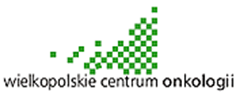 Poznań, dnia 2023-09-22EZ/350/99/2022/…726…..Wg rozdzielnika Do wszystkich uczestników i zainteresowanych postepowaniem o zamówienie publiczneDotyczy: 99/2023  Zakup i dostawa mebli medycznych – foteli do podawania chemii 13 szt.Wielkopolskie Centrum Onkologii uprzejmie informuje, iż  koryguje  błąd pisarski w specyfikacjiNa str. 3 jest:Przedmiotem zamówienia jest  Zakup i dostawa mebli medycznych – foteli do podawania chemii 13 szt.2.	Winno być: Przedmiotem zamówienia jest  Zakup i dostawa mebli medycznych – foteli do podawania chemii 13 szt.	Na str. 19Jest:Przedmiot zamówienia : Fotel do podawania chemii 13 szt.FORMULARZ CENOWY Producent / kraj:	……………………………				Model/ typ: 	……………………………….Rok produkcji min 2022 r. …………………………..		ZESTAWIENIE WYMAGANYCH I OCENIANYCH  PARAMETRÓW  Fotel- do podawania chemii -  specjalistyczny dla chorych – 15sztWinno być:Przedmiot zamówienia : Fotel do podawania chemii 13 szt.FORMULARZ CENOWY Producent / kraj:	……………………………				Model/ typ: 	……………………………….Rok produkcji min 2022 r. …………………………..		ZESTAWIENIE WYMAGANYCH I OCENIANYCH  PARAMETRÓW  Fotel- do podawania chemii -  specjalistyczny dla chorych – 13 sztInformujemy, iż we wszystkich innych miejscach  przedmiotowa treść  jest prawidłowa: w ogłoszeniu jest 13 szt., w nazwie SWZ  jest 13 szt.,w formularzu ofertowym jest 13 szt., w  oświadczeniach jest 13 szt., w umowie jest 13 szt.Pozostałe zapisy bez zmian.Z poważaniem,Z-ca Dyrektora ds. Ekonomicznych                    /-/ mgr inż. Magdalena Kraszewska                   L.p.Przedmiot zamówienia Nazwa i typNr kat./Producent/Rok produkcji IlośćCena nettoVat %Cena brutto Warosc netto Wartość brutto1.FOTEL DO PODAWANIA CHEMII 13szt. RAZEMRAZEMRAZEMRAZEMRAZEMRAZEMRAZEMRAZEML.p.Przedmiot zamówienia Nazwa i typNr kat./Producent/Rok produkcji IlośćCena nettoVat %Cena brutto Warosc netto Wartość brutto1.FOTEL DO PODAWANIA CHEMII 13szt. RAZEMRAZEMRAZEMRAZEMRAZEMRAZEMRAZEMRAZEM